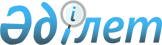 Об утвеpждении Положения о служебном паспоpте Республики КазахстанПостановление Кабинета Министpов Республики Казахстан от 14 февpаля 1994 г. N 182      В целях упорядочения выдачи служебных паспортов для выезда в загранкомандировки должностным лицам Кабинет Министров Республики Казахстан постановляет: 

      1. Утвердить Положение о служебном паспорте Республики Казахстан (прилагается). 

      2. Министерству иностранных дел Республики Казахстан при выдаче служебных паспортов строго руководствоваться указанным Положением. 

        Премьер-министр 

                                         Утверждено 

                               постановлением Кабинета Министров 

                                    Республики Казахстан 

                                 от 14 февраля 1994 г. N 182 



 

                             Положение

             о служебном паспорте Республики Казахстан



 

      1. Служебный паспорт является документом, удостоверяющим личность гражданина Республики Казахстан при его выезде за границу, проживании за рубежом и въезде в Республику Казахстан. 



      2. Служебный паспорт действителен для выезда из Республики Казахстан во все государства мира. 



      3. Служебный паспорт является собственностью Республики Казахстан и выдается Консульским управлением Министерства иностранных дел Республики Казахстан, а также дипломатическими представительствами и консульскими учреждениями Республики Казахстан за границей в соответствии с настоящим Положением. 



      4. Образец служебного паспорта утверждается Кабинетом Министров Республики Казахстан по представлению Министерства иностранных дел Республики Казахстан в установленном порядке. 



      5. Служебный паспорт выдается сроком на 5 лет. Срок его действия может быть продлен Консульским управлением МИД Республики Казахстан и его загранучреждениями. 



      6. Служебный паспорт выдается должностным лицам государственной службы, указанным в приложении к настоящему Положению. 



      7. Супругам, детям до 18 лет и незамужним дочерям старше 18 лет, следующим вместе с лицами, имеющими служебные паспорта, также выдаются служебные паспорта. Дети до 16 лет вписываются в паспорт одного из родителей. 



      8. В служебный паспорт запрещается вносить какие-либо записи кроме вписания детей до 16 лет, следующих в сопровождении владельца паспорта, их выписки, отметок пограничных органов о пересечении границы, а также виз иностранных государств. 



      9. Бланки служебных паспортов являются документами строгой отчетности. Они изготавливаются по заявкам Министерства иностранных дел Республики Казахстан. 

      Учет, хранение и уничтожение служебных паспортов осуществляется Министерством иностранных дел Республики Казахстан. 



      10. В случае утраты служебного паспорта за рубежом владелец паспорта обязан незамедлительно сообщить об этом в консульское учреждение Республики Казахстан. 

      Если утрата произошла на территории республики, владелец паспорта обязан незамедлительно информировать Министерство иностранных дел Республики Казахстан. 

      Выдача нового паспорта производится после проверки представленной информации. 



      11. По возвращении граждан из загранкомандировки служебные паспорта подлежат сдаче в Министерство иностранных дел в недельный срок. Ответственность за хранение паспортов после сдачи возлагается на Министерство иностранных дел Республики Казахстан. 



      12. Министерство иностранных дел Республики Казахстан обеспечивает представление новых образцов служебных паспортов международному сообществу. 



      13. Выданный гражданину служебный паспорт может быть изъят в случаях, определяемых законодательством, как основание для временного отказа в выдаче паспорта, а также при его подделке, в незаконном оформлении, использовании для совершения преступлений и при прекращении гражданства Республики Казахстан. 

      Изъятие служебного паспорта производится правоохранительными органами, пограничной и таможенной службами, Консульским управлением Министерства иностранных дел Республики Казахстан и может быть обжаловано в судебном порядке. 



      14. Служебный паспорт Республики Казахстан не может быть использован на территории республики его владельцем при оформлении гражданско-правовых дел, действительных банковских операций и оформлении доверенностей. Эти ограничения не распространяются на случаи использования служебного паспорта на территории Республики Казахстан ее гражданином, который пребывает в долгосрочной командировке за рубежом, в момент приезда в Республику Казахстан. 



 

      Примечание. До изготовления и принятия в обращение служебных паспортов Республики Казахстан считать действительными служебные паспорта бывшего Союза ССР с отметкой о принадлежности к гражданству Республики Казахстан.                                                           

Приложение 

 

 



 

                           Перечень 

               должностных лиц Республики Казахстан, 

               имеющих право на получение служебных 

                  паспортов Республики Казахстан 



 

      Сноска. Перечень - в редакции постановления Кабинета Министров Республики Казахстан от 13 декабря 1994 г. N 1407.



 

      Представители Президента Республики Казахстан в регионах, помощники руководителей Аппарата Президента, Аппарата Верховного Совета, Управляющего Делами Кабинета Министров, заместителей Премьер-министра, государственных советников, секретарей Совета Безопасности и Национального Совета по государственной политике Республики Казахстан 

      Заместители заведующих отделами, заведующие секторами, консультанты, главные эксперты, старшие эксперты и эксперты, старшие референты и референты Аппарата Президента, Аппарата Верховного Совета и Управления Делами Кабинета Министров Республики Казахстан 

      Заместители министров, заместители председателей государственных комитетов (комиссий), заместители первых руководителей комитетов (комиссий), главных управлений, агентств, ведомств и объединений при Кабинете Министров Республики Казахстан 

      Начальники управлений, отделов и их заместители министерств, государственных комитетов (комиссий), комитетов (комиссий), главных управлений и агентств при Кабинете Министров Республики Казахстан, помощники министров и председателей Государственных комитетов (комиссий) Республики Казахстан 

      Руководители и заместители руководителей государственных акционерных и холдинговых компаний, государственных предприятий Республики Казахстан 

      Руководители аппарата, заведующие отделами и их заместители Верховного Суда, Конституционного суда, Высшего арбитражного суда Республики Казахстан 

      Заместители глав, руководители аппаратов и их заместители, начальники управлений и их заместители, председатели комитетов и их заместители, заведующие отделами и их заместители областных, Алматинского и Ленинского городских администраций Республики Казахстан 

      Главы, заместители глав, руководители аппаратов, начальники управлений и их заместители, председатели комитетов и их заместители, заведующие отделами и их заместители городских администраций Республики Казахстан 

      Главы, заместители глав районных администраций Республики Казахстан 

      Председатели и их заместители, начальники управлений и их заместители, заведующие отделами и их заместители государственных банков Республики Казахстан 

      Сотрудники органов внутренних дел, Комитета национальной безопасности, Министерства обороны и военных комиссариатов, имеющие офицерские звания, аттестованные прокурорско-следственные работники Генеральной прокуратуры Республики Казахстан 

      Административно-технический персонал посольств, представительств Республики Казахстан в международных организациях, консульских учреждений, торговых представительств Республики Казахстан за рубежом, а также летно-технический персонал Национальной акционерной авиакомпании "Казахстан ауе жолы", авиакомпании "Саяхат", других казахстанских авиакомпаний, привлекаемых для обеспечения международных перелетов государственных и правительственных делегаций. 

      Сноска. В абзац двенадцатый внесены изменения - постановлением Правительства РК от 31 октября 1995 г. N 1414.

 
					© 2012. РГП на ПХВ «Институт законодательства и правовой информации Республики Казахстан» Министерства юстиции Республики Казахстан
				